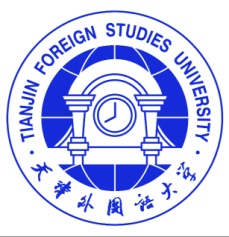 Tianjin Foreign Studies University Application Form for “Chinese Bridge”Delegation Online Program请用中文或英文在计算机上填写。 Please fill out the form in Chinese or English on your computer as thoroughly as possible. 申请人保证上述各项中提供的情况是真实无误，学习期间，遵守学校各项规章制度。I hereby affirm that all the information given in this form is true and correct; I shall abide by the regulations of Tianjin Foreign Studies University.
申请人Applicant                                日期 date 本表可复印使用。 Copies can be made if necessary. 请填写该申请表并直接发送至邮箱：syubunen@qq.com        please send this form to Email: syubunen@qq.com     中文姓名Chinese Name中文姓名Chinese Name半身免冠照片PHOTO（recent）3×4cm英文护照名English Passport Name英文护照名English Passport Name姓Surname半身免冠照片PHOTO（recent）3×4cm英文护照名English Passport Name英文护照名English Passport Name名Given Name半身免冠照片PHOTO（recent）3×4cm性别Sex性别Sex        男                    女 Male                   Female        男                    女 Male                   Female        男                    女 Male                   Female        男                    女 Male                   Female        男                    女 Male                   Female        男                    女 Male                   Female        男                    女 Male                   Female半身免冠照片PHOTO（recent）3×4cm国籍Nationality国籍Nationality出生地  Birthplace出生地  Birthplace出生日期Date of Birth出生日期Date of Birth(yy/mm/dd)(yy/mm/dd)(yy/mm/dd)年龄Age年龄Age护照号码或ID号码Passport No. or other Identity No.护照号码或ID号码Passport No. or other Identity No.有效期Passport Expiration Date有效期Passport Expiration Date(yy/mm/dd)(yy/mm/dd)(yy/mm/dd)最高学历Highest Degree Obtained最高学历Highest Degree Obtained毕业时间Graduation Date毕业时间Graduation Date毕业时间Graduation Date(yy/mm/dd)(yy/mm/dd)(yy/mm/dd)毕业学校Graduation School毕业学校Graduation School是否为孔院学员Confucius Institute Student（Yes/No）是否为孔院学员Confucius Institute Student（Yes/No）现在学习或工作单位Present School/Company现在学习或工作单位Present School/Company身份或职位Current Status身份或职位Current Status电子邮件E-mail微信WeChat/QQ电子邮件E-mail微信WeChat/QQ汉语水平HSK等级Chinese level and HSK score汉语水平HSK等级Chinese level and HSK score英语水平 English level英语水平 English level申请汉语桥项目名称Program Name申请汉语桥项目名称Program Name申请学习期限Desired duration of study申请学习期限Desired duration of study自 2021年 3月1日至2021年 3月 7日From  March 1，2021 to March 7，2021自 2021年 3月1日至2021年 3月 7日From  March 1，2021 to March 7，2021自 2021年 3月1日至2021年 3月 7日From  March 1，2021 to March 7，2021自 2021年 3月1日至2021年 3月 7日From  March 1，2021 to March 7，2021自 2021年 3月1日至2021年 3月 7日From  March 1，2021 to March 7，2021自 2021年 3月1日至2021年 3月 7日From  March 1，2021 to March 7，2021自 2021年 3月1日至2021年 3月 7日From  March 1，2021 to March 7，2021自 2021年 3月1日至2021年 3月 7日From  March 1，2021 to March 7，2021推荐机构Referee推荐机构Recommending Institute推荐机构Referee推荐人Name of Referee推荐机构Referee推荐机构联系方式Tel and Email of Referee